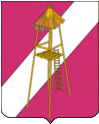 АДМИНИСТРАЦИЯ  СЕРГИЕВСКОГО СЕЛЬСКОГО ПОСЕЛЕНИЯКОРЕНОВСКОГО РАЙОНА       ПОСТАНОВЛЕНИЕот 15.09.2023 г.  		                                               			  № 98ст. СергиевскаяОб утверждении ведомственного перечня отдельных видов товаров, работ, услуг, в отношении которых определены требования к потребительским свойствам (в том числе качеству) и иным характеристикам (в том числе предельные цены товаров, работ, услуг), закупаемых администрацией Сергиевского сельского поселения Кореновского района и подведомственными ей бюджетными учреждениями, муниципальными унитарными предприятиями В соответствии с частью 5 статьи 19 Федерального закона от 5 апреля 2013 года № 44-ФЗ «О контрактной системе в сфере закупок товаров,                       работ, услуг для обеспечения государственных и муниципальных                             нужд», постановлением Правительства Российской Федерации от 02.09.2015 года № 926 «Об утверждении общих правил определения требований к закупаемым заказчиками отдельным видам товаров, работ, услуг (в том числе предельных цен товаров, работ, услуг)  администрация Сергиевского сельского поселения Кореновского района п о с т а н о в л я е т:Утвердить ведомственный перечень отдельных видов товаров, работ, услуг, в отношении которых определены требования к потребительским свойствам (в том числе качеству) и иным характеристикам (в том числе предельные цены товаров, работ, услуг), закупаемых администрацией Сергиевского сельского поселения Кореновского района и подведомственными ей бюджетными учреждениями, муниципальными унитарными предприятиями (прилагается).2. Общему отделу администрации Сергиевского сельского поселения Кореновского района (Е.А. Рохманка) официально опубликовать настоящее постановление и разместить его на официальном сайте администрации Сергиевского сельского поселения Кореновского района в информационно-телекоммуникационной сети «Интернет».3. Контроль за выполнением настоящего постановления оставляю за собой.4. Постановление вступает в силу со дня его официального опубликования.	ГлаваСергиевского сельского поселенияКореновского района 	                                                                      А.П. МозговойВедомственный перечень отдельных видов товаров, работ, услуг, в отношении которых определены требования к потребительским свойствам (в том числе качеству) и иным характеристикам (в том числе предельные цены товаров, работ, услуг), закупаемых администрацией Сергиевского сельского поселения Кореновского района и подведомственными ей бюджетными учреждениями, муниципальными унитарными предприятиямиНачальник финансового отделаадминистрации Сергиевского сельского поселения                                                Кореновского района                                									                                               И.Г. ГацкоПРИЛОЖЕНИЕУТВЕРЖДЕНпостановлением администрацииСергиевского сельского поселенияКореновского районаот 15.09.2023 г.  № 98№ п/пКод по ОКПД2Наименование отдельных видов товаров, работ, услугТребования к качеству, потребительским свойствам и иным характеристикам (в том числе предельные цены)Требования к качеству, потребительским свойствам и иным характеристикам (в том числе предельные цены)Требования к качеству, потребительским свойствам и иным характеристикам (в том числе предельные цены)Требования к качеству, потребительским свойствам и иным характеристикам (в том числе предельные цены)Требования к качеству, потребительским свойствам и иным характеристикам (в том числе предельные цены)Требования к качеству, потребительским свойствам и иным характеристикам (в том числе предельные цены)Требования к качеству, потребительским свойствам и иным характеристикам (в том числе предельные цены)Требования к качеству, потребительским свойствам и иным характеристикам (в том числе предельные цены)Требования к качеству, потребительским свойствам и иным характеристикам (в том числе предельные цены)Требования к качеству, потребительским свойствам и иным характеристикам (в том числе предельные цены)Требования к качеству, потребительским свойствам и иным характеристикам (в том числе предельные цены)Требования к качеству, потребительским свойствам и иным характеристикам (в том числе предельные цены)Требования к качеству, потребительским свойствам и иным характеристикам (в том числе предельные цены)Требования к качеству, потребительским свойствам и иным характеристикам (в том числе предельные цены)Требования к качеству, потребительским свойствам и иным характеристикам (в том числе предельные цены)№ п/пКод по ОКПД2Наименование отдельных видов товаров, работ, услугнаименование характеристикиединица измеренияединица измерениязначение характеристикизначение характеристикизначение характеристикизначение характеристикизначение характеристикизначение характеристикизначение характеристикизначение характеристикизначение характеристикизначение характеристикизначение характеристикизначение характеристики№ п/пКод по ОКПД2Наименование отдельных видов товаров, работ, услугнаименование характеристикикод по ОКЕИНаимено-ваниеАдминистрация Сергиевского сельского поселения Кореновского районаАдминистрация Сергиевского сельского поселения Кореновского районаАдминистрация Сергиевского сельского поселения Кореновского районаАдминистрация Сергиевского сельского поселения Кореновского районаПодведомственные администрации Сергиевского сельского  поселения Кореновского района бюджетные учреждения, муниципальные унитарные предприятияПодведомственные администрации Сергиевского сельского  поселения Кореновского района бюджетные учреждения, муниципальные унитарные предприятияПодведомственные администрации Сергиевского сельского  поселения Кореновского района бюджетные учреждения, муниципальные унитарные предприятияПодведомственные администрации Сергиевского сельского  поселения Кореновского района бюджетные учреждения, муниципальные унитарные предприятияПодведомственные администрации Сергиевского сельского  поселения Кореновского района бюджетные учреждения, муниципальные унитарные предприятияПодведомственные администрации Сергиевского сельского  поселения Кореновского района бюджетные учреждения, муниципальные унитарные предприятияПодведомственные администрации Сергиевского сельского  поселения Кореновского района бюджетные учреждения, муниципальные унитарные предприятияПодведомственные администрации Сергиевского сельского  поселения Кореновского района бюджетные учреждения, муниципальные унитарные предприятия№ п/пКод по ОКПД2Наименование отдельных видов товаров, работ, услугнаименование характеристикикод по ОКЕИНаимено-ваниеГлава  Сергиевского сельского поселения Кореновского районаГлава  Сергиевского сельского поселения Кореновского районаВедущая группа должностей (начальник отдела) Старшая группа (ведущий специалист)Руководитель или заместитель руководителя казенного учреждения, муниципального унитарного предприятияРуководитель или заместитель руководителя казенного учреждения, муниципального унитарного предприятияРуководитель или заместитель руководителя казенного учреждения, муниципального унитарного предприятияАдминистративно-управленческий персонал муниципального бюджетного учреждения культуры, муниципального унитарного предприятияАдминистративно-управленческий персонал муниципального бюджетного учреждения культуры, муниципального унитарного предприятияОсновной персонал муниципального бюджетного учреждения культурыВспомогательный персонал муниципального бюджетного учреждения культурыИные должности12345677891010101111121314Отдельные виды товаров, работ, услуг, включенные в перечень отдельных видов товаров, работ, услуг, предусмотренный приложением № 2 к Правилам определения требований к закупаемым администрацией Сергиевского сельского поселения Кореновского района и подведомственными ей бюджетными учреждениями, муниципальными унитарными предприятиями отдельным видам товаров, работ, услуг (в том числе предельных цен товаров, работ, услуг), утвержденным постановлением администрации Сергиевского сельского поселения Кореновского района от ____ августа 2023 года № ______Отдельные виды товаров, работ, услуг, включенные в перечень отдельных видов товаров, работ, услуг, предусмотренный приложением № 2 к Правилам определения требований к закупаемым администрацией Сергиевского сельского поселения Кореновского района и подведомственными ей бюджетными учреждениями, муниципальными унитарными предприятиями отдельным видам товаров, работ, услуг (в том числе предельных цен товаров, работ, услуг), утвержденным постановлением администрации Сергиевского сельского поселения Кореновского района от ____ августа 2023 года № ______Отдельные виды товаров, работ, услуг, включенные в перечень отдельных видов товаров, работ, услуг, предусмотренный приложением № 2 к Правилам определения требований к закупаемым администрацией Сергиевского сельского поселения Кореновского района и подведомственными ей бюджетными учреждениями, муниципальными унитарными предприятиями отдельным видам товаров, работ, услуг (в том числе предельных цен товаров, работ, услуг), утвержденным постановлением администрации Сергиевского сельского поселения Кореновского района от ____ августа 2023 года № ______Отдельные виды товаров, работ, услуг, включенные в перечень отдельных видов товаров, работ, услуг, предусмотренный приложением № 2 к Правилам определения требований к закупаемым администрацией Сергиевского сельского поселения Кореновского района и подведомственными ей бюджетными учреждениями, муниципальными унитарными предприятиями отдельным видам товаров, работ, услуг (в том числе предельных цен товаров, работ, услуг), утвержденным постановлением администрации Сергиевского сельского поселения Кореновского района от ____ августа 2023 года № ______Отдельные виды товаров, работ, услуг, включенные в перечень отдельных видов товаров, работ, услуг, предусмотренный приложением № 2 к Правилам определения требований к закупаемым администрацией Сергиевского сельского поселения Кореновского района и подведомственными ей бюджетными учреждениями, муниципальными унитарными предприятиями отдельным видам товаров, работ, услуг (в том числе предельных цен товаров, работ, услуг), утвержденным постановлением администрации Сергиевского сельского поселения Кореновского района от ____ августа 2023 года № ______Отдельные виды товаров, работ, услуг, включенные в перечень отдельных видов товаров, работ, услуг, предусмотренный приложением № 2 к Правилам определения требований к закупаемым администрацией Сергиевского сельского поселения Кореновского района и подведомственными ей бюджетными учреждениями, муниципальными унитарными предприятиями отдельным видам товаров, работ, услуг (в том числе предельных цен товаров, работ, услуг), утвержденным постановлением администрации Сергиевского сельского поселения Кореновского района от ____ августа 2023 года № ______Отдельные виды товаров, работ, услуг, включенные в перечень отдельных видов товаров, работ, услуг, предусмотренный приложением № 2 к Правилам определения требований к закупаемым администрацией Сергиевского сельского поселения Кореновского района и подведомственными ей бюджетными учреждениями, муниципальными унитарными предприятиями отдельным видам товаров, работ, услуг (в том числе предельных цен товаров, работ, услуг), утвержденным постановлением администрации Сергиевского сельского поселения Кореновского района от ____ августа 2023 года № ______Отдельные виды товаров, работ, услуг, включенные в перечень отдельных видов товаров, работ, услуг, предусмотренный приложением № 2 к Правилам определения требований к закупаемым администрацией Сергиевского сельского поселения Кореновского района и подведомственными ей бюджетными учреждениями, муниципальными унитарными предприятиями отдельным видам товаров, работ, услуг (в том числе предельных цен товаров, работ, услуг), утвержденным постановлением администрации Сергиевского сельского поселения Кореновского района от ____ августа 2023 года № ______Отдельные виды товаров, работ, услуг, включенные в перечень отдельных видов товаров, работ, услуг, предусмотренный приложением № 2 к Правилам определения требований к закупаемым администрацией Сергиевского сельского поселения Кореновского района и подведомственными ей бюджетными учреждениями, муниципальными унитарными предприятиями отдельным видам товаров, работ, услуг (в том числе предельных цен товаров, работ, услуг), утвержденным постановлением администрации Сергиевского сельского поселения Кореновского района от ____ августа 2023 года № ______Отдельные виды товаров, работ, услуг, включенные в перечень отдельных видов товаров, работ, услуг, предусмотренный приложением № 2 к Правилам определения требований к закупаемым администрацией Сергиевского сельского поселения Кореновского района и подведомственными ей бюджетными учреждениями, муниципальными унитарными предприятиями отдельным видам товаров, работ, услуг (в том числе предельных цен товаров, работ, услуг), утвержденным постановлением администрации Сергиевского сельского поселения Кореновского района от ____ августа 2023 года № ______Отдельные виды товаров, работ, услуг, включенные в перечень отдельных видов товаров, работ, услуг, предусмотренный приложением № 2 к Правилам определения требований к закупаемым администрацией Сергиевского сельского поселения Кореновского района и подведомственными ей бюджетными учреждениями, муниципальными унитарными предприятиями отдельным видам товаров, работ, услуг (в том числе предельных цен товаров, работ, услуг), утвержденным постановлением администрации Сергиевского сельского поселения Кореновского района от ____ августа 2023 года № ______Отдельные виды товаров, работ, услуг, включенные в перечень отдельных видов товаров, работ, услуг, предусмотренный приложением № 2 к Правилам определения требований к закупаемым администрацией Сергиевского сельского поселения Кореновского района и подведомственными ей бюджетными учреждениями, муниципальными унитарными предприятиями отдельным видам товаров, работ, услуг (в том числе предельных цен товаров, работ, услуг), утвержденным постановлением администрации Сергиевского сельского поселения Кореновского района от ____ августа 2023 года № ______Отдельные виды товаров, работ, услуг, включенные в перечень отдельных видов товаров, работ, услуг, предусмотренный приложением № 2 к Правилам определения требований к закупаемым администрацией Сергиевского сельского поселения Кореновского района и подведомственными ей бюджетными учреждениями, муниципальными унитарными предприятиями отдельным видам товаров, работ, услуг (в том числе предельных цен товаров, работ, услуг), утвержденным постановлением администрации Сергиевского сельского поселения Кореновского района от ____ августа 2023 года № ______Отдельные виды товаров, работ, услуг, включенные в перечень отдельных видов товаров, работ, услуг, предусмотренный приложением № 2 к Правилам определения требований к закупаемым администрацией Сергиевского сельского поселения Кореновского района и подведомственными ей бюджетными учреждениями, муниципальными унитарными предприятиями отдельным видам товаров, работ, услуг (в том числе предельных цен товаров, работ, услуг), утвержденным постановлением администрации Сергиевского сельского поселения Кореновского района от ____ августа 2023 года № ______Отдельные виды товаров, работ, услуг, включенные в перечень отдельных видов товаров, работ, услуг, предусмотренный приложением № 2 к Правилам определения требований к закупаемым администрацией Сергиевского сельского поселения Кореновского района и подведомственными ей бюджетными учреждениями, муниципальными унитарными предприятиями отдельным видам товаров, работ, услуг (в том числе предельных цен товаров, работ, услуг), утвержденным постановлением администрации Сергиевского сельского поселения Кореновского района от ____ августа 2023 года № ______Отдельные виды товаров, работ, услуг, включенные в перечень отдельных видов товаров, работ, услуг, предусмотренный приложением № 2 к Правилам определения требований к закупаемым администрацией Сергиевского сельского поселения Кореновского района и подведомственными ей бюджетными учреждениями, муниципальными унитарными предприятиями отдельным видам товаров, работ, услуг (в том числе предельных цен товаров, работ, услуг), утвержденным постановлением администрации Сергиевского сельского поселения Кореновского района от ____ августа 2023 года № ______Отдельные виды товаров, работ, услуг, включенные в перечень отдельных видов товаров, работ, услуг, предусмотренный приложением № 2 к Правилам определения требований к закупаемым администрацией Сергиевского сельского поселения Кореновского района и подведомственными ей бюджетными учреждениями, муниципальными унитарными предприятиями отдельным видам товаров, работ, услуг (в том числе предельных цен товаров, работ, услуг), утвержденным постановлением администрации Сергиевского сельского поселения Кореновского района от ____ августа 2023 года № ______Отдельные виды товаров, работ, услуг, включенные в перечень отдельных видов товаров, работ, услуг, предусмотренный приложением № 2 к Правилам определения требований к закупаемым администрацией Сергиевского сельского поселения Кореновского района и подведомственными ей бюджетными учреждениями, муниципальными унитарными предприятиями отдельным видам товаров, работ, услуг (в том числе предельных цен товаров, работ, услуг), утвержденным постановлением администрации Сергиевского сельского поселения Кореновского района от ____ августа 2023 года № ______126.20.11Компьютеры портативные массой не более 10 кг такие, как ноутбуки, планшетные компьютеры, карманные компьютеры, в том числе совмещающие функции мобильного телефонного аппарата, электронные записные книжки и аналогичная компьютерная техника.Пояснения по требуемой продукции: ноутбукиразмер экрана039дюймпредельное значение - 18предельное значение - 18предельное значение - 18предельное значение - 18предельное значение - 18предельное значение - 18предельное значение - 18предельное значение - 18предельное значение - 18предельное значение - 18предельное значение - 18126.20.11Компьютеры портативные массой не более 10 кг такие, как ноутбуки, планшетные компьютеры, карманные компьютеры, в том числе совмещающие функции мобильного телефонного аппарата, электронные записные книжки и аналогичная компьютерная техника.Пояснения по требуемой продукции: ноутбукитип экранавозможные значения: матовый или глянцевыйвозможные значения: матовый или глянцевыйвозможные значения: матовый или глянцевыйвозможные значения: матовый или глянцевыйвозможные значения: матовый или глянцевыйвозможные значения: матовый или глянцевыйвозможные значения: матовый или глянцевыйвозможные значения: матовый или глянцевыйвозможные значения: матовый или глянцевыйвозможные значения: матовый или глянцевыйвозможные значения: матовый или глянцевый126.20.11Компьютеры портативные массой не более 10 кг такие, как ноутбуки, планшетные компьютеры, карманные компьютеры, в том числе совмещающие функции мобильного телефонного аппарата, электронные записные книжки и аналогичная компьютерная техника.Пояснения по требуемой продукции: ноутбукивес166килограммпредельное значение - 4предельное значение - 4предельное значение - 4предельное значение - 4предельное значение - 4предельное значение - 4предельное значение - 4предельное значение - 4предельное значение - 4предельное значение - 4предельное значение - 4126.20.11Компьютеры портативные массой не более 10 кг такие, как ноутбуки, планшетные компьютеры, карманные компьютеры, в том числе совмещающие функции мобильного телефонного аппарата, электронные записные книжки и аналогичная компьютерная техника.Пояснения по требуемой продукции: ноутбукитип процессорадля ноутбуковдля ноутбуковдля ноутбуковдля ноутбуковдля ноутбуковдля ноутбуковдля ноутбуковдля ноутбуковдля ноутбуковдля ноутбуковдля ноутбуков126.20.11Компьютеры портативные массой не более 10 кг такие, как ноутбуки, планшетные компьютеры, карманные компьютеры, в том числе совмещающие функции мобильного телефонного аппарата, электронные записные книжки и аналогичная компьютерная техника.Пояснения по требуемой продукции: ноутбукичастота процессора2931гигагерцпредельное значение – 2,9предельное значение – 2,9предельное значение – 2,9предельное значение – 2,9предельное значение – 2,9предельное значение – 2,9предельное значение – 2,9предельное значение – 2,9предельное значение – 2,9предельное значение – 2,9предельное значение – 2,9126.20.11Компьютеры портативные массой не более 10 кг такие, как ноутбуки, планшетные компьютеры, карманные компьютеры, в том числе совмещающие функции мобильного телефонного аппарата, электронные записные книжки и аналогичная компьютерная техника.Пояснения по требуемой продукции: ноутбукиразмер оперативнойпамяти2553гигабайтпредельное значение - 16предельное значение - 16предельное значение - 16предельное значение - 16предельное значение - 16предельное значение - 16предельное значение - 16предельное значение - 16предельное значение - 16предельное значение - 16предельное значение - 16126.20.11Компьютеры портативные массой не более 10 кг такие, как ноутбуки, планшетные компьютеры, карманные компьютеры, в том числе совмещающие функции мобильного телефонного аппарата, электронные записные книжки и аналогичная компьютерная техника.Пояснения по требуемой продукции: ноутбукиобъем накопителя2553гигабайтпредельное значение - 2000предельное значение - 2000предельное значение - 2000предельное значение - 2000предельное значение - 2000предельное значение - 2000предельное значение - 2000предельное значение - 2000предельное значение - 2000предельное значение - 2000предельное значение - 2000126.20.11Компьютеры портативные массой не более 10 кг такие, как ноутбуки, планшетные компьютеры, карманные компьютеры, в том числе совмещающие функции мобильного телефонного аппарата, электронные записные книжки и аналогичная компьютерная техника.Пояснения по требуемой продукции: ноутбукитип жесткого дискаSSHD, HDD, SSD, HDD+SSDSSHD, HDD, SSD, HDD+SSDSSHD, HDD, SSD, HDD+SSDSSHD, HDD, SSD, HDD+SSDSSHD, HDD, SSD, HDD+SSDSSHD, HDD, SSD, HDD+SSDSSHD, HDD, SSD, HDD+SSDSSHD, HDD, SSD, HDD+SSDSSHD, HDD, SSD, HDD+SSDSSHD, HDD, SSD, HDD+SSDSSHD, HDD, SSD, HDD+SSD126.20.11Компьютеры портативные массой не более 10 кг такие, как ноутбуки, планшетные компьютеры, карманные компьютеры, в том числе совмещающие функции мобильного телефонного аппарата, электронные записные книжки и аналогичная компьютерная техника.Пояснения по требуемой продукции: ноутбукиоптическийприводвозможные значения - наличие, отсутствиевозможные значения - наличие, отсутствиевозможные значения - наличие, отсутствиевозможные значения - наличие, отсутствиевозможные значения - наличие, отсутствиевозможные значения - наличие, отсутствиевозможные значения - наличие, отсутствиевозможные значения - наличие, отсутствиевозможные значения - наличие, отсутствиевозможные значения - наличие, отсутствиевозможные значения - наличие, отсутствие126.20.11Компьютеры портативные массой не более 10 кг такие, как ноутбуки, планшетные компьютеры, карманные компьютеры, в том числе совмещающие функции мобильного телефонного аппарата, электронные записные книжки и аналогичная компьютерная техника.Пояснения по требуемой продукции: ноутбукиналичие модулейWi-Fi, Bluetooth, возможные значения - наличие, отсутствиевозможные значения - наличие, отсутствиевозможные значения - наличие, отсутствиевозможные значения - наличие, отсутствиевозможные значения - наличие, отсутствиевозможные значения - наличие, отсутствиевозможные значения - наличие, отсутствиевозможные значения - наличие, отсутствиевозможные значения - наличие, отсутствиевозможные значения - наличие, отсутствиевозможные значения - наличие, отсутствие126.20.11Компьютеры портативные массой не более 10 кг такие, как ноутбуки, планшетные компьютеры, карманные компьютеры, в том числе совмещающие функции мобильного телефонного аппарата, электронные записные книжки и аналогичная компьютерная техника.Пояснения по требуемой продукции: ноутбукиподдержки 3G (UMTS), 4Gналичиеналичиеналичиеналичиеналичиеналичиеналичиеналичиеналичиеналичиеналичие126.20.11Компьютеры портативные массой не более 10 кг такие, как ноутбуки, планшетные компьютеры, карманные компьютеры, в том числе совмещающие функции мобильного телефонного аппарата, электронные записные книжки и аналогичная компьютерная техника.Пояснения по требуемой продукции: ноутбукитипвидеоадаптера возможные значения - дискретный, встроенный, встроенный и дискретныйвозможные значения - дискретный, встроенный, встроенный и дискретныйвозможные значения - дискретный, встроенный, встроенный и дискретныйвозможные значения - дискретный, встроенный, встроенный и дискретныйвозможные значения - дискретный, встроенный, встроенный и дискретный, отсутствиевозможные значения - дискретный, встроенный, встроенный и дискретный, отсутствиевозможные значения - дискретный, встроенный, встроенный и дискретный, отсутствиевозможные значения - дискретный, встроенный, встроенный и дискретный, отсутствиевозможные значения - дискретный, встроенный, встроенный и дискретный, отсутствиевозможные значения - дискретный, встроенный, встроенный и дискретный, отсутствиевозможные значения - дискретный, встроенный, встроенный и дискретный, отсутствие126.20.11Компьютеры портативные массой не более 10 кг такие, как ноутбуки, планшетные компьютеры, карманные компьютеры, в том числе совмещающие функции мобильного телефонного аппарата, электронные записные книжки и аналогичная компьютерная техника.Пояснения по требуемой продукции: ноутбукивремя работы356часпредельное значение - 12предельное значение - 12предельное значение - 12предельное значение - 12предельное значение - 12предельное значение - 12предельное значение - 12предельное значение - 12предельное значение - 12предельное значение - 12предельное значение - 12126.20.11Компьютеры портативные массой не более 10 кг такие, как ноутбуки, планшетные компьютеры, карманные компьютеры, в том числе совмещающие функции мобильного телефонного аппарата, электронные записные книжки и аналогичная компьютерная техника.Пояснения по требуемой продукции: ноутбукиоперационная системавозможные значения - наличие, отсутствиевозможные значения - наличие, отсутствиевозможные значения - наличие, отсутствиевозможные значения - наличие, отсутствиевозможные значения - наличие, отсутствиевозможные значения - наличие, отсутствиевозможные значения - наличие, отсутствиевозможные значения - наличие, отсутствиевозможные значения - наличие, отсутствиевозможные значения - наличие, отсутствиевозможные значения - наличие, отсутствие126.20.11Компьютеры портативные массой не более 10 кг такие, как ноутбуки, планшетные компьютеры, карманные компьютеры, в том числе совмещающие функции мобильного телефонного аппарата, электронные записные книжки и аналогичная компьютерная техника.Пояснения по требуемой продукции: ноутбукипредустановленное программное обеспечениевозможные значения - отсутствие,отсутствие (кроме операционной системы)возможные значения - отсутствие,отсутствие (кроме операционной системы)возможные значения - отсутствие,отсутствие (кроме операционной системы)возможные значения - отсутствие,отсутствие (кроме операционной системы)возможные значения - отсутствие,отсутствие (кроме операционной системы)возможные значения - отсутствие,отсутствие (кроме операционной системы)возможные значения - отсутствие,отсутствие (кроме операционной системы)возможные значения - отсутствие,отсутствие (кроме операционной системы)возможные значения - отсутствие,отсутствие (кроме операционной системы)возможные значения - отсутствие,отсутствие (кроме операционной системы)возможные значения - отсутствие,отсутствие (кроме операционной системы)126.20.11Компьютеры портативные массой не более 10 кг такие, как ноутбуки, планшетные компьютеры, карманные компьютеры, в том числе совмещающие функции мобильного телефонного аппарата, электронные записные книжки и аналогичная компьютерная техника.Пояснения по требуемой продукции: ноутбукипредельная цена на ноутбук383рубль100 00080 00080 00080 00080 00080 00080 00080 00080 00080 00080 000226.20.15Машины вычислительные электронные цифровые прочие, содержащие или не содержащие в одном корпусе одно или два из следующих устройств для автоматической обработки данных: запоминающие устройства, устройства ввода, устройства вывода. Пояснения по требуемой продукции: компьютеры персональные настольные, рабочие станции выводаТип (моноблок/системный блок и монитор)системный блок и монитор/ моноблоксистемный блок и монитор/ моноблоксистемный блок и монитор/ моноблоксистемный блок и монитор/ моноблоксистемный блок и монитор/ моноблоксистемный блок и монитор/ моноблоксистемный блок и монитор/ моноблоксистемный блок и монитор/ моноблоксистемный блок и монитор/ моноблоксистемный блок и монитор/ моноблоксистемный блок и монитор/ моноблок226.20.15Машины вычислительные электронные цифровые прочие, содержащие или не содержащие в одном корпусе одно или два из следующих устройств для автоматической обработки данных: запоминающие устройства, устройства ввода, устройства вывода. Пояснения по требуемой продукции: компьютеры персональные настольные, рабочие станции выводаразмер экрана/монитора39дюймпредельное значение - 29предельное значение - 29предельное значение - 29предельное значение - 29предельное значение - 29предельное значение - 29предельное значение - 29предельное значение - 29предельное значение - 29предельное значение - 29предельное значение - 29226.20.15Машины вычислительные электронные цифровые прочие, содержащие или не содержащие в одном корпусе одно или два из следующих устройств для автоматической обработки данных: запоминающие устройства, устройства ввода, устройства вывода. Пояснения по требуемой продукции: компьютеры персональные настольные, рабочие станции выводатип процессорадля настольных компьютеровдля настольных компьютеровдля настольных компьютеровдля настольных компьютеровдля настольных компьютеровдля настольных компьютеровдля настольных компьютеровдля настольных компьютеровдля настольных компьютеровдля настольных компьютеровдля настольных компьютеров226.20.15Машины вычислительные электронные цифровые прочие, содержащие или не содержащие в одном корпусе одно или два из следующих устройств для автоматической обработки данных: запоминающие устройства, устройства ввода, устройства вывода. Пояснения по требуемой продукции: компьютеры персональные настольные, рабочие станции выводачастота процессора2931гигагерцпредельное значение – 4,2предельное значение – 4,2предельное значение – 4,2предельное значение – 4,2предельное значение – 4,2предельное значение – 4,2предельное значение – 4,2предельное значение – 4,2предельное значение – 4,2предельное значение – 4,2предельное значение – 4,2226.20.15Машины вычислительные электронные цифровые прочие, содержащие или не содержащие в одном корпусе одно или два из следующих устройств для автоматической обработки данных: запоминающие устройства, устройства ввода, устройства вывода. Пояснения по требуемой продукции: компьютеры персональные настольные, рабочие станции выводаразмер оперативной памяти2553гигабайтпредельное значение - 16предельное значение - 16предельное значение - 16предельное значение - 16предельное значение - 16предельное значение - 16предельное значение - 16предельное значение - 16предельное значение - 16предельное значение - 16предельное значение - 16226.20.15Машины вычислительные электронные цифровые прочие, содержащие или не содержащие в одном корпусе одно или два из следующих устройств для автоматической обработки данных: запоминающие устройства, устройства ввода, устройства вывода. Пояснения по требуемой продукции: компьютеры персональные настольные, рабочие станции выводаобъём накопителя2554терабайтпредельное значение - 3предельное значение - 3предельное значение - 3предельное значение - 3предельное значение - 3предельное значение - 3предельное значение - 3предельное значение - 3предельное значение - 3предельное значение - 3предельное значение - 3226.20.15Машины вычислительные электронные цифровые прочие, содержащие или не содержащие в одном корпусе одно или два из следующих устройств для автоматической обработки данных: запоминающие устройства, устройства ввода, устройства вывода. Пояснения по требуемой продукции: компьютеры персональные настольные, рабочие станции выводатип жёсткого дискавозможные значения SSHD, HDD, SSD, HDD+SSDвозможные значения SSHD, HDD, SSD, HDD+SSDвозможные значения SSHD, HDD, SSD, HDD+SSDвозможные значения SSHD, HDD, SSD, HDD+SSDвозможные значения SSHD, HDD, SSD, HDD+SSDвозможные значения SSHD, HDD, SSD, HDD+SSDвозможные значения SSHD, HDD, SSD, HDD+SSDвозможные значения SSHD, HDD, SSD, HDD+SSDвозможные значения SSHD, HDD, SSD, HDD+SSDвозможные значения SSHD, HDD, SSD, HDD+SSDвозможные значения SSHD, HDD, SSD, HDD+SSD226.20.15Машины вычислительные электронные цифровые прочие, содержащие или не содержащие в одном корпусе одно или два из следующих устройств для автоматической обработки данных: запоминающие устройства, устройства ввода, устройства вывода. Пояснения по требуемой продукции: компьютеры персональные настольные, рабочие станции выводаоптический приводвозможные значения - наличие, отсутствиевозможные значения - наличие, отсутствиевозможные значения - наличие, отсутствиевозможные значения - наличие, отсутствиевозможные значения - наличие, отсутствиевозможные значения - наличие, отсутствиевозможные значения - наличие, отсутствиевозможные значения - наличие, отсутствиевозможные значения - наличие, отсутствиевозможные значения - наличие, отсутствиевозможные значения - наличие, отсутствие226.20.15Машины вычислительные электронные цифровые прочие, содержащие или не содержащие в одном корпусе одно или два из следующих устройств для автоматической обработки данных: запоминающие устройства, устройства ввода, устройства вывода. Пояснения по требуемой продукции: компьютеры персональные настольные, рабочие станции выводатип видеоадаптеравозможные значения - дискретный, встроенный, встроенный и дискретныйвозможные значения - дискретный, встроенный, встроенный и дискретныйвозможные значения - дискретный, встроенный, встроенный и дискретныйвозможные значения - дискретный, встроенный, встроенный и дискретныйвозможные значения - дискретный, встроенный, встроенный и дискретныйвозможные значения - дискретный, встроенный, встроенный и дискретныйвозможные значения - дискретный, встроенный, встроенный и дискретныйвозможные значения - дискретный, встроенный, встроенный и дискретныйвозможные значения - дискретный, встроенный, встроенный и дискретныйвозможные значения - дискретный, встроенный, встроенный и дискретныйвозможные значения - дискретный, встроенный, встроенный и дискретный226.20.15Машины вычислительные электронные цифровые прочие, содержащие или не содержащие в одном корпусе одно или два из следующих устройств для автоматической обработки данных: запоминающие устройства, устройства ввода, устройства вывода. Пояснения по требуемой продукции: компьютеры персональные настольные, рабочие станции выводаоперационная системавозможные значения - наличие, отсутствиевозможные значения - наличие, отсутствиевозможные значения - наличие, отсутствиевозможные значения - наличие, отсутствиевозможные значения - наличие, отсутствиевозможные значения - наличие, отсутствиевозможные значения - наличие, отсутствиевозможные значения - наличие, отсутствиевозможные значения - наличие, отсутствиевозможные значения - наличие, отсутствиевозможные значения - наличие, отсутствие226.20.15Машины вычислительные электронные цифровые прочие, содержащие или не содержащие в одном корпусе одно или два из следующих устройств для автоматической обработки данных: запоминающие устройства, устройства ввода, устройства вывода. Пояснения по требуемой продукции: компьютеры персональные настольные, рабочие станции выводапредустановленное программное обеспечениевозможные значения - отсутствие,отсутствие (кроме операционной системы)возможные значения - отсутствие,отсутствие (кроме операционной системы)возможные значения - отсутствие,отсутствие (кроме операционной системы)возможные значения - отсутствие,отсутствие (кроме операционной системы)возможные значения - отсутствие,отсутствие (кроме операционной системы)возможные значения - отсутствие,отсутствие (кроме операционной системы)возможные значения - отсутствие,отсутствие (кроме операционной системы)возможные значения - отсутствие,отсутствие (кроме операционной системы)возможные значения - отсутствие,отсутствие (кроме операционной системы)возможные значения - отсутствие,отсутствие (кроме операционной системы)возможные значения - отсутствие,отсутствие (кроме операционной системы)226.20.15Машины вычислительные электронные цифровые прочие, содержащие или не содержащие в одном корпусе одно или два из следующих устройств для автоматической обработки данных: запоминающие устройства, устройства ввода, устройства вывода. Пояснения по требуемой продукции: компьютеры персональные настольные, рабочие станции выводапредельная цена383рубль47 370 (для системного блока), 18 000 (для одного монитора), 36 000 (для двух мониторов)47 370 (для системного блока), 18 000 (для одного монитора), 36 000 (для двух мониторов)47 370 (для системного блока), 18 000 (для одного монитора), 36 000 (для двух мониторов)47 370 (для системного блока), 18 000 (для одного монитора), 36 000 (для двух мониторов)47 370 (для системного блока), 18 000 (для монитора)47 370 (для системного блока), 18 000 (для монитора)47 370 (для системного блока), 18 000 (для монитора)47 370 (для системного блока), 18 000 (для монитора)47 370 (для системного блока), 18 000 (для монитора)47 370 (для системного блока), 18 000 (для монитора)47 370 (для системного блока), 18 000 (для монитора)326.20.16Устройства ввода или вывода, содержащие или не содержащие в одном корпусе запоминающие устройства. Пояснения по требуемой продукции: принтеры, сканерыМетод печати (струйный/лазерный - для принтера)возможные значения -  струйный, лазерныйвозможные значения -  струйный, лазерныйлазерныйлазерныйвозможные значения -  струйный, лазерныйлазерныйлазерныйлазерныйлазерныйлазерныйлазерный326.20.16Устройства ввода или вывода, содержащие или не содержащие в одном корпусе запоминающие устройства. Пояснения по требуемой продукции: принтеры, сканерыразрешение сканирования (для сканера)предельное значение - 1200 точек на дюймпредельное значение - 1200 точек на дюймпредельное значение - 1200 точек на дюймпредельное значение - 1200 точек на дюймпредельное значение - 1200 точек на дюймпредельное значение - 1200 точек на дюймпредельное значение - 1200 точек на дюймпредельное значение - 1200 точек на дюймпредельное значение - 1200 точек на дюймпредельное значение - 1200 точек на дюймпредельное значение - 1200 точек на дюйм326.20.16Устройства ввода или вывода, содержащие или не содержащие в одном корпусе запоминающие устройства. Пояснения по требуемой продукции: принтеры, сканерыцветность (цветной/ чёрно-белый)возможные значения – цветной, черно-белыйвозможные значения – цветной, черно-белыйчерно-белыйчерно-белыйвозможные значения – цветной, черно-белыйвозможные значения – цветной, черно-белыйчерно-белыйчерно-белыйчерно-белыйчерно-белыйчерно-белый326.20.16Устройства ввода или вывода, содержащие или не содержащие в одном корпусе запоминающие устройства. Пояснения по требуемой продукции: принтеры, сканерымаксимальный форматпредельное значение А3предельное значение А3А4А4предельное значение А3предельное значение А3предельное значение А3А4А4А4А4326.20.16Устройства ввода или вывода, содержащие или не содержащие в одном корпусе запоминающие устройства. Пояснения по требуемой продукции: принтеры, сканерыскорость печати/сканированияне менее 30 стр/мин (для многофункционального устройства), не менее 20 стр/мин (для принтера), не менее 20 стр/мин (для сканера)не менее 30 стр/мин (для многофункционального устройства), не менее 20 стр/мин (для принтера), не менее 20 стр/мин (для сканера)не менее 30 стр/мин (для многофункционального устройства), не менее 20 стр/мин (для принтера), не менее 20 стр/мин (для сканера)не менее 30 стр/мин (для многофункционального устройства), не менее 20 стр/мин (для принтера), не менее 20 стр/мин (для сканера)не менее 30 стр/мин (для многофункционального устройства), не менее 20 стр/мин (для принтера), не менее 20 стр/мин (для сканера)не менее 30 стр/мин (для многофункционального устройства), не менее 20 стр/мин (для принтера), не менее 20 стр/мин (для сканера)не менее 30 стр/мин (для многофункционального устройства), не менее 20 стр/мин (для принтера), не менее 20 стр/мин (для сканера)не менее 30 стр/мин (для многофункционального устройства), не менее 20 стр/мин (для принтера), не менее 20 стр/мин (для сканера)не менее 30 стр/мин (для многофункционального устройства), не менее 20 стр/мин (для принтера), не менее 20 стр/мин (для сканера)не менее 30 стр/мин (для многофункционального устройства), не менее 20 стр/мин (для принтера), не менее 20 стр/мин (для сканера)не менее 30 стр/мин (для многофункционального устройства), не менее 20 стр/мин (для принтера), не менее 20 стр/мин (для сканера)326.20.16Устройства ввода или вывода, содержащие или не содержащие в одном корпусе запоминающие устройства. Пояснения по требуемой продукции: принтеры, сканерыналичие дополнительных модулей и интерфейсов, (сетевой интерфейс, устройства чтения карт памяти и другое)возможные значения - сетевой интерфейс, устройства чтения карт памяти, двусторонняя печатьвозможные значения - сетевой интерфейс, устройства чтения карт памяти, двусторонняя печатьвозможные значения - сетевой интерфейс, устройства чтения карт памяти, двусторонняя печатьвозможные значения - сетевой интерфейс, устройства чтения карт памяти, двусторонняя печатьвозможные значения - сетевой интерфейс, устройства чтения карт памяти, двусторонняя печатьвозможные значения - сетевой интерфейс, устройства чтения карт памяти, двусторонняя печатьвозможные значения - сетевой интерфейс, устройства чтения карт памяти, двусторонняя печатьвозможные значения - сетевой интерфейс, устройства чтения карт памяти, двусторонняя печатьвозможные значения - сетевой интерфейс, устройства чтения карт памяти, двусторонняя печатьвозможные значения - сетевой интерфейс, устройства чтения карт памяти, двусторонняя печатьвозможные значения - сетевой интерфейс, устройства чтения карт памяти, двусторонняя печать326.20.16Устройства ввода или вывода, содержащие или не содержащие в одном корпусе запоминающие устройства. Пояснения по требуемой продукции: принтеры, сканерыпредельная цена383рубль119 908,00 (для принтера, МФУ),45 590,00 (для сканера)119 908,00 (для принтера, МФУ),45 590,00 (для сканера)119 908,00 (для принтера, МФУ),45 590,00 (для сканера)119 908,00 (для принтера, МФУ),45 590,00 (для сканера)119 908,00 (для принтера, МФУ),45 590,00 (для сканера)119 908,00 (для принтера, МФУ),45 590,00 (для сканера)119 908,00 (для принтера, МФУ),45 590,00 (для сканера)119 908,00 (для принтера, МФУ),45 590,00 (для сканера)119 908,00 (для принтера, МФУ),45 590,00 (для сканера)119 908,00 (для принтера, МФУ),45 590,00 (для сканера)119 908,00 (для принтера, МФУ),45 590,00 (для сканера)426.30.11Аппаратура коммуникационная передающая с приемными устройствами. Пояснение по требуемой продукции: телефоны мобильныеТип устройства (телефон/ смартфон)смартфонсмартфонсмартфонсмартфонсмартфонсмартфонсмартфонсмартфон426.30.11Аппаратура коммуникационная передающая с приемными устройствами. Пояснение по требуемой продукции: телефоны мобильныеподдерживаемые стандартыGSM, 3G WCDMA, 4G LTE FDD, 4G LTE TDDGSM, 3G WCDMA, 4G LTE FDD, 4G LTE TDDGSM, 3G WCDMA, 4G LTE FDD, 4G LTE TDDGSM, 3G WCDMA, 4G LTE FDD, 4G LTE TDDGSM, 3G WCDMA, 4G LTE FDD, 4G LTE TDDGSM, 3G WCDMA, 4G LTE FDD, 4G LTE TDDGSM, 3G WCDMA, 4G LTE FDD, 4G LTE TDDGSM, 3G WCDMA, 4G LTE FDD, 4G LTE TDD426.30.11Аппаратура коммуникационная передающая с приемными устройствами. Пояснение по требуемой продукции: телефоны мобильныеоперационная системаналичиеналичиеналичиеналичиеналичиеналичиеналичиеналичие426.30.11Аппаратура коммуникационная передающая с приемными устройствами. Пояснение по требуемой продукции: телефоны мобильныевремя работы356часне менее 4 (в режиме разговора)не менее 4 (в режиме разговора)не менее 4 (в режиме разговора)не менее 4 (в режиме разговора)не менее 4 (в режиме разговора)не менее 4 (в режиме разговора)не менее 4 (в режиме разговора)не менее 4 (в режиме разговора)426.30.11Аппаратура коммуникационная передающая с приемными устройствами. Пояснение по требуемой продукции: телефоны мобильныеметод управления (сенсорный/ кнопочный)сенсорныйсенсорныйсенсорныйсенсорныйсенсорныйсенсорныйсенсорныйсенсорный426.30.11Аппаратура коммуникационная передающая с приемными устройствами. Пояснение по требуемой продукции: телефоны мобильныеколичество SIM-карт796штукане более 2не более 2не более 2не более 2не более 2не более 2не более 2не более 2426.30.11Аппаратура коммуникационная передающая с приемными устройствами. Пояснение по требуемой продукции: телефоны мобильныеналичие модулей и интерфейсов (Wi-Fi, Bluetooth, USB, GPS)возможные значения: GPS, Bluetooth, USB, Wi-Fiвозможные значения: GPS, Bluetooth, USB, Wi-Fiвозможные значения: GPS, Bluetooth, USB, Wi-Fiвозможные значения: GPS, Bluetooth, USB, Wi-Fiвозможные значения: GPS, Bluetooth, USB, Wi-Fiвозможные значения: GPS, Bluetooth, USB, Wi-Fiвозможные значения: GPS, Bluetooth, USB, Wi-Fiвозможные значения: GPS, Bluetooth, USB, Wi-Fi426.30.11Аппаратура коммуникационная передающая с приемными устройствами. Пояснение по требуемой продукции: телефоны мобильныестоимость годового владения оборудованием (включая договоры технической поддержки, обслуживания, сервисные договоры) из расчёта на одного абонента единицу трафика) в течение всего срока службы383рубльне более 30 000,00не более 30 000,00не более 12 000,00не более 30 000,00не более 30 000,00не более 30 000,00не более 12 000,00не более 12 000,00426.30.11Аппаратура коммуникационная передающая с приемными устройствами. Пояснение по требуемой продукции: телефоны мобильныепредельная цена383рубльне более 15 000,00не более 10 000,00не более 7 000,00не более 10 000,00не более 10 000,00не более 10 000,00не более 5 000,00не более 5 000,00529.10.21Средства транспортные с двигателем с искровым зажиганием, с рабочим объемом цилиндров не более 1500 см3, новыемощность двигателя251лошадиная силане более 200не более 200не более 200не более 200не более 200529.10.21Средства транспортные с двигателем с искровым зажиганием, с рабочим объемом цилиндров не более 1500 см3, новыекомплектацияclassic/comfortclassic/comfortclassic/comfortclassic/comfortclassic/comfort529.10.21Средства транспортные с двигателем с искровым зажиганием, с рабочим объемом цилиндров не более 1500 см3, новыепредельная цена383рубльне более 1 500 000,00не более 1 500 000,00не более 1 500 000,00не более 1 500 000,00не более 1 500 000,00629.10.22Средства транспортные с двигателем с искровым зажиганием, с рабочим объемом цилиндров более 1500 см3, новыемощность двигателя251лошадиная силане более 200не более 200не более 200не более 200не более 200629.10.22Средства транспортные с двигателем с искровым зажиганием, с рабочим объемом цилиндров более 1500 см3, новыекомплектацияclassic/comfortclassic/comfortclassic/comfortclassic/comfortclassic/comfort629.10.22Средства транспортные с двигателем с искровым зажиганием, с рабочим объемом цилиндров более 1500 см3, новыепредельная цена383рубльне более 1 500 000,00не более 1 500 000,00не более 1 500 000,00не более 1 500 000,00не более 1 500 000,00731.01.11Мебель металлическая для офисов. Пояснения по закупаемой продукции: мебель для сидения, преимущественно с металлическим каркасомматериал (металл)возможные значения - сплавы железа и алюминиявозможные значения - сплавы железа и алюминиявозможные значения - сплавы железа и алюминиявозможные значения - сплавы железа и алюминиявозможные значения - сплавы железа и алюминиявозможные значения - сплавы железа и алюминиявозможные значения - сплавы железа и алюминиявозможные значения - сплавы железа и алюминиявозможные значения - сплавы железа и алюминиявозможные значения - сплавы железа и алюминиявозможные значения - сплавы железа и алюминиявозможные значения - сплавы железа и алюминия731.01.11Мебель металлическая для офисов. Пояснения по закупаемой продукции: мебель для сидения, преимущественно с металлическим каркасомобивочные материалыпредельное значение: кожа натуральная; возможные значения: искусственная кожа, мебельный (искусственный) мех, искусственная замша (микрофибра), ткань, нетканые материалыпредельное значение: кожа натуральная; возможные значения: искусственная кожа, мебельный (искусственный) мех, искусственная замша (микрофибра), ткань, нетканые материалыпредельное значение: искусственная кожа; возможные значения: мебельный (искусствен-ный) мех, искусствен-ная замша (микрофибра), ткань, нетканые материалыпредельное значение: ткань. Возможные значения: нетканые материалыпредельное значение: кожа натуральная; возможные значения: искусственная кожа, мебельный (искусственный) мех, искусственная замша (микрофибра), ткань, нетканые материалыпредельное значение: кожа натуральная; возможные значения: искусственная кожа, мебельный (искусственный) мех, искусственная замша (микрофибра), ткань, нетканые материалыпредельное значение: кожа натуральная; возможные значения: искусственная кожа, мебельный (искусственный) мех, искусственная замша (микрофибра), ткань, нетканые материалыпредельное значение: искусственная кожа; возможные значения: мебельный (искусственный) мех, искусственная замша (микрофибра), ткань, нетканые материалыпредельное значение: искусственная кожа; возможные значения: мебельный (искусственный) мех, искусственная замша (микрофибра), ткань, нетканые материалыпредельное значение: ткань. Возможные значения: нетканые материалыпредельное значение: ткань. Возможные значения: нетканые материалыпредельное значение: ткань. Возможные значения: нетканые материалы731.01.11Мебель металлическая для офисов. Пояснения по закупаемой продукции: мебель для сидения, преимущественно с металлическим каркасомпредельная цена383рубль45 000,0045 000,0023 200,0011 400,0045 000,0045 000,0045 000,0023 200,0023 200,0011 400,0011 400,0011 400,00831.01.12Мебель деревянная для офисов. Пояснения по закупаемой продукции: мебель для сидения, преимущественно с деревянным каркасом (диван офисный, кресло)материал (вид древесины)предельное значение: массив древесины «ценных» пород (твердолиственных и тропических); возможное значение: древесина хвойных и мягколиственных пород (береза, лиственница, сосна, ель)предельное значение: массив древесины «ценных» пород (твердолиственных и тропических); возможное значение: древесина хвойных и мягколиственных пород (береза, лиственница, сосна, ель)возможное значение: древесина хвойных и мягколиственных пород (береза, лиственница, сосна, ель)предельное значение: массив древесины «ценных» пород (твердолиственных и тропических); возможное значение: древесина хвойных и мягколиственных пород (береза, лиственница, сосна, ель)предельное значение: массив древесины «ценных» пород (твердолиственных и тропических); возможное значение: древесина хвойных и мягколиственных пород (береза, лиственница, сосна, ель)предельное значение: массив древесины «ценных» пород (твердолиственных и тропических); возможное значение: древесина хвойных и мягколиственных пород (береза, лиственница, сосна, ель)возможное значение: древесина хвойных и мягколиственных пород (береза, лиственница, сосна, ель)831.01.12Мебель деревянная для офисов. Пояснения по закупаемой продукции: мебель для сидения, преимущественно с деревянным каркасом (диван офисный, кресло)обивочные материалыпредельное значение - кожа натуральная, возможные значения - искусственная кожа, мебельный (искусственный) мех, искусственная замша (микрофибра), ткань, нетканые материалыпредельное значение - кожа натуральная, возможные значения - искусственная кожа, мебельный (искусственный) мех, искусственная замша (микрофибра), ткань, нетканые материалыпредельное значение - искусственная кожа; возможные значения: мебельный (искусственный) мех, искусственная замша (микрофибра), ткань, нетканые материалыпредельное значение - кожа натуральная, возможные значения - искусственная кожа, мебельный (искусственный) мех, искусственная замша (микрофибра), ткань, нетканые материалыпредельное значение - кожа натуральная, возможные значения - искусственная кожа, мебельный (искусственный) мех, искусственная замша (микрофибра), ткань, нетканые материалыпредельное значение - кожа натуральная, возможные значения - искусственная кожа, мебельный (искусственный) мех, искусственная замша (микрофибра), ткань, нетканые материалыпредельное значение - искусственная кожа; возможные значения: мебельный (искусственный) мех, искусственная замша (микрофибра), ткань, нетканые материалыпредельное значение - искусственная кожа; возможные значения: мебельный (искусственный) мех, искусственная замша (микрофибра), ткань, нетканые материалы831.01.12Мебель деревянная для офисов. Пояснения по закупаемой продукции: мебель для сидения, преимущественно с деревянным каркасом (диван офисный, кресло)предельная цена (диван офисный)383рубль38 400,0038 400,0038 400,0038 400,38 400,38 400,831.01.12Мебель деревянная для офисов. Пояснения по закупаемой продукции: мебель для сидения, преимущественно с деревянным каркасом (диван офисный, кресло)предельная цена (кресло)383рубль51 900,0051 900,0023 900,0051 900,0051 900,0051 900,0023 900,0023 900,00961.20.11Услуги подвижной связи общего пользования - обеспечение доступа и поддержка пользователя.Пояснения по требуемым услугам: оказание услуг подвижной радиотелефонной связитарификация услуги голосовой связи, доступа в информационно-телекоммуника-ционную сеть «Интернет» (лимитная/ безлимитная)лимитная/ безлимитнаялимитнаялимитная/ безлимитнаялимитная/ безлимитнаялимитная/ безлимитная961.20.11Услуги подвижной связи общего пользования - обеспечение доступа и поддержка пользователя.Пояснения по требуемым услугам: оказание услуг подвижной радиотелефонной связиобъем доступной услуги голосовой связи 355минутапредельное значение – безлимитная связьне более 3 000не более 3 000не более 3 000не более 3 000961.20.11Услуги подвижной связи общего пользования - обеспечение доступа и поддержка пользователя.Пояснения по требуемым услугам: оказание услуг подвижной радиотелефонной связиобъем доступа в информационно-телекоммуника-ционную сеть «Интернет» 2553Гигабайтпредельное значение – безлимитный доступне более 40не более 40не более 40не более 40961.20.11Услуги подвижной связи общего пользования - обеспечение доступа и поддержка пользователя.Пояснения по требуемым услугам: оказание услуг подвижной радиотелефонной связидоступ услуги голосовой связи (домашний регион, территория Российской Федерации, за пределами Российской Федерации - роуминг), доступ в информационно-телекоммуника-ционную сеть «Интернет» (Гб) (да/нет)домашний регион, территория Российской Федерации/ дадомашний регион, территория Российской Федерации/ дадомашний регион, территория Российской Федерации/ дадомашний регион, территория Российской Федерации/ дадомашний регион, территория Российской Федерации/ да961.20.11Услуги подвижной связи общего пользования - обеспечение доступа и поддержка пользователя.Пояснения по требуемым услугам: оказание услуг подвижной радиотелефонной связипредельная цена383рубльне более 4 000,00не более 2 000,00не более 2 000,00не более 2 000,00не более 2 000,001077.11.10Услуги по аренде и лизингу легковых автомобилей и легких (не более 3,5 т) автотранспортных средств без водителямощность двигателя автомобиля251лошадиная силане более 200не более 200не более 200не более 200не более 2001077.11.10Услуги по аренде и лизингу легковых автомобилей и легких (не более 3,5 т) автотранспортных средств без водителятип коробки передач автомобиляавтомат/механикаавтомат/механикаавтомат/механикаавтомат/механикаавтомат/механика1077.11.10Услуги по аренде и лизингу легковых автомобилей и легких (не более 3,5 т) автотранспортных средств без водителякомплектация автомобиляclassic/comfortclassic/comfortclassic/comfortclassic/comfortclassic/comfort1077.11.10Услуги по аренде и лизингу легковых автомобилей и легких (не более 3,5 т) автотранспортных средств без водителяпредельная цена (лизинг)383рубль2 800 000,002 800 000,002 800 000,002 800 000,002 800 000,00